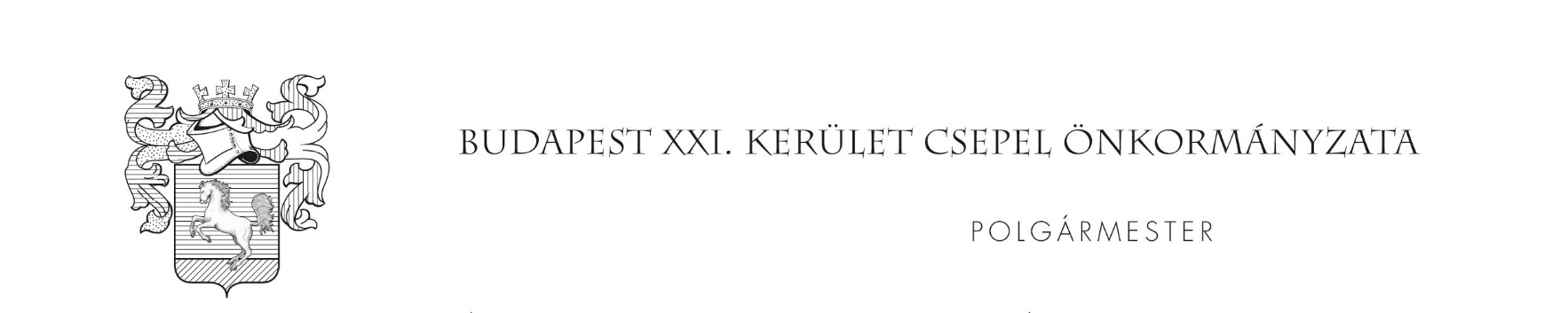 JAVASLAT„CSEPEL DÍSZPOLGÁRA” kitüntető cím adományozásáraZÁRT ÜLÉSKészítette: 		Samna Gábor			kabinetfőnök Előterjesztő: 		Borbély Lénárd		 	polgármesterTörvényességi szempontból ellenőrizte:dr. Szeles Gábor				jegyzőAz előterjesztés leadva: 2017. június 28. Testületi ülés időpontja:                                                                                                2017. június 28.Tisztelt Képviselő-testület!Németh Szilárd országgyűlési képviselő úr kezdeményezésére javaslom, hogy posztumusz Csepel Díszpolgára címet adományozzunk Czibor Zoltán, olimpiai bajnok és világbajnoki ezüstérmes magyar labdarúgó, az aranycsapat tagja, a Csepel labdarúgója részére, valamint Csepel Díszpolgára címet adományozzunk Tótfalusi István, József Attila- és Füst Milán-díjas író, költő, nyelvész, műfordító részére.Az „Önkormányzat által alapított kitüntetésekről és azok adományozásának rendjéről szóló” 26/2011. (VII. 18.) rendelet értelmében „CSEPEL DÍSZPOLGÁRA” kitüntetés az önkormányzat legmagasabb elismerése, amely annak a természetes személynek adományozható, aki a kerület gazdasági, társadalmi, tudományos vagy művészeti életében maradandót alkotott,aki életművével, kiemelkedő munkásságával szolgálta az egyetemes haladás, kultúra, vagy művészet ügyét, közvetlenül vagy közvetve hozzájárulva ezzel a kerület tekintélyének, jó hírnevének növeléséhez.A „Csepel Díszpolgára” kitüntetés posztumusz is adományozható.Kérem a Tisztelt Képviselő-testületet, hogy a javaslatot támogatni szíveskedjék.Budapest, 2017. június  									Borbély Lénárd									  polgármestersz. melléklet: A díjazni kívánt személyek bemutatása1.1. számú határozati javaslat:Budapest XXI. Kerület Csepel Önkormányzata Képviselő- testülete úgy dönt, hogy posztumusz „CSEPEL DÍSZPOLGÁRA” kitüntető címet adományoz Czibor Zoltán részére.Határidő:	2017. július 18.Felelős:	Borbély Lénárd polgármesterVégrehajtás előkészítéséért felelős: Samna Gábor kabinetfőnökA határozati javaslat elfogadásához a Képviselők minősített többségű támogató szavazata szükséges.2. számú határozati javaslat:Budapest XXI. Kerület Csepel Önkormányzata Képviselő- testülete úgy dönt, hogy „CSEPEL DÍSZPOLGÁRA” kitüntető címet adományoz Tótfalusi István részére, továbbá nettó 500.000.- Ft (ötszázezer) pénzjutalomban részesíti, melyet a 2017. évi költségvetés tartalmaz. Határidő:	2017. július 18.Felelős:	Borbély Lénárd polgármesterVégrehajtás előkészítéséért felelős: Samna Gábor kabinetfőnökA határozati javaslat elfogadásához a Képviselők minősített többségű támogató szavazata szükséges.Tótfalusi István Tótfalusi István József Attila- és Füst Milán-díjas író, költő, nyelvész, műfordító. Hosszú éveken át volt a Móra Ferenc Könyvkiadó felelős szerkesztője. Több mint harminc ismeretterjesztő könyv szerzője, köztük a népszerű Operameséké. Angol, német, svéd, norvég, francia, olasz, spanyol, portugál és latin nyelvből fordít prózát, verseket, drámát. Magyarból is fordít angol nyelvre: Babits Mihály, Füst Milán, Pilinszky János és még számos magyar klasszikus verseit ültette át angolra, valamint egy kortárs magyar költészeti antológiát is összeállított a saját fordításaiból. A magyar irodalom területén íróként, költőként, nyelvészként, műfordítóként, valamint szerkesztőként végzett kiemelkedő munkássága elismeréseként számos jelentős kitüntetésben, többek között Magyar Köztársasági Arany Érdemkereszt, József Attila- és Füst Milán-díjban is részesült.Felesége, Tótfalusi Istvánné Koncz Éva tősgyökeres csepeli, a Jedlik Ányos Gimnázium nyugalmazott angol-magyar szakos tanára 2012-ben Csepel Örökség kitüntetést vehetett át. A család mai napig Csepelen él.Czibor ZoltánCzibor Zoltán olimpiai bajnok és világbajnoki ezüstérmes labdarúgó, az Aranycsapat, a Ferencváros, a Csepel, a Budapesti Honvéd és a Barcelona világhírű játékosa. Komáromban nőtt fel, és innen indult a pályafutása. 1948-tól az FTC, majd a Csepel, később a Budapesti Honvéd játékosa és a magyar válogatott állandó tagja. Még a Csepel játékosaként, 1952-ben az Aranycsapat tagjaként a Helsinki Olimpián első helyen végzett, a Honvéd játékosaként 1953-ban Európa Kupa aranyérmet, majd 1954-ben Bernben VB ezüstérmet. A magyar bajnokságban 1955-ben gólkirály lett. A magyar válogatott tagjaként 43 válogatott mérkőzést játszott, melyeken összesen 17 gólt szerzett. Kiemelkedő sportteljesítménye elismeréseként számos kitüntetésben, így többek között a Magyar Köztársasági Érdemrend Középkeresztje, a Magyar Olimpiai Bizottság Érdemrendje díjban is részesült. 2014-től Budapest díszpolgára.